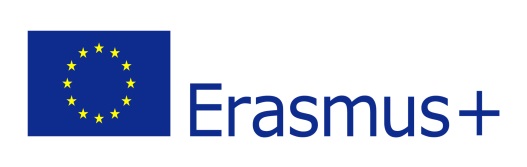 Certificate of attendanceLearning/teaching/training activitiesI undersigned……………………………………………………………………………………position………………………………………………………………………………………….representing the host organization/school:(complete name)………………………………………………………………………………….……………………………………………………………………………………………………address:………………………………………………………………………………………….city:…………………………………………………..country…………………………………certify that the following persons:                                                              staff    learner/student                M…………………………………………………………………….. ….                           M…………………………………………………………………………                         M…………………………………………………………………………                          M…………………………………………………………………………                         M………………………………………………….. …………………….                         M………………………………………………….. …………………….                         M………………………………………………….. …………………….                         M………………………………………………….. …………………….                         representing the sending organization/school:complete name:……………………………………………………………………………………………………………………………………………………………………………………..address:…………………………………………………………………………………………city:…………………………………………………country…………………………………...were present from………………………………….to…………………………………………attended a learning/teaching/training activities organized in………………….(city): Short term joint staff training events Short term exchange of groups of pupils Blended mobility Intensive study programme Accompanying personsPlace………………………..date……………………………………….The host organization/school:(signature of the legal representative&stamp)